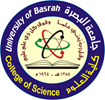 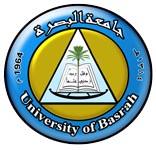 السيرة الذاتية CURRICULUM VITAEالاسم الثلاثي واللقب Full Nameاللقــــــب العلــــمي  Titleالجامعــــــــــــــــة   UniversityالكليـــــــــــــــــــةCollegeالقســــــــــــــــــــمDepartmentالبريد الألكتروني الرسميOfficial E-mailالمؤهــــــــلات والسيرة العلمية المؤهــــــــلات والسيرة العلمية المؤهــــــــلات والسيرة العلمية المؤهــــــــلات والسيرة العلمية Qualification and certificationQualification and certificationQualification and certificationQualification and certificationالاختصاص العامالاختصاص العامعلوم الحياةعلوم الحياةbiologybiologyGeneral specializationGeneral specializationالاختصاص الدقيقالاختصاص الدقيقنباتنباتplantplantSpecific specializationSpecific specializationالشهادةتاريخهاالجامعةالبلدCountryUniversityDateCertificateبكلوريوس1996البصرةالعراقIraq Basrah1996B.Sc.ماجستير2/12/2012البصرةالعراقIraq BasrahM.Sc.دكتوراهPh.D.اخرىOthersالإشراف على الدراسات العلياالإشراف على الدراسات العلياPostgraduate SupervisionPostgraduate SupervisionPostgraduate Supervisionاسم الطالبStudent Nameالجامعة/ الكلية / القسمUniv./Coll./Dept.الجامعة/ الكلية / القسمUniv./Coll./Dept.الجامعة/ الكلية / القسمUniv./Coll./Dept.الشهادهDegreeالسنهDateنشاط التدريسنشاط التدريسنشاط التدريسنشاط التدريسTeaching Teaching Teaching Teaching دراسات اولية  Undergraduate Studiesدراسات اولية  Undergraduate Studiesدراسات اولية  Undergraduate Studiesدراسات اولية  Undergraduate Studiesدراسات اولية  Undergraduate Studiesدراسات اولية  Undergraduate Studiesدراسات اولية  Undergraduate Studiesدراسات اولية  Undergraduate Studiesرمز المقرراسم المقرراسم المقرراسم المقررCourse nameCourse nameCourse nameCourse code.  ي202تصنيف نباتتصنيف نباتتصنيف نباتPlant taxonomyPlant taxonomyPlant taxonomyE202ي410فسلجة بيئيةفسلجة بيئيةفسلجة بيئيةAnimal physiologyAnimal physiologyAnimal physiologyE410ي203بيئة نباتبيئة نباتبيئة نباتPlant ecologyPlant ecologyPlant ecologyE203ي311بيئة مياه عذبة ومصباتبيئة مياه عذبة ومصباتبيئة مياه عذبة ومصباتFreshwater and estuary ecologyFreshwater and estuary ecologyFreshwater and estuary ecologyE311دراسات عليا  Postgraduate Studiesدراسات عليا  Postgraduate Studiesدراسات عليا  Postgraduate Studiesدراسات عليا  Postgraduate Studiesدراسات عليا  Postgraduate Studiesدراسات عليا  Postgraduate Studiesدراسات عليا  Postgraduate Studiesدراسات عليا  Postgraduate StudiesالموضوعالموضوعالموضوعالموضوعCourse nameCourse nameCourse nameCourse nameالكتب المؤلفة                                                                                               Book publicationالكتب المؤلفة                                                                                               Book publicationالكتب المؤلفة                                                                                               Book publicationالكتب المؤلفة                                                                                               Book publicationالكتب المؤلفة                                                                                               Book publicationالكتب المؤلفة                                                                                               Book publicationالكتب المؤلفة                                                                                               Book publicationالكتب المؤلفة                                                                                               Book publicationاسم الكتاب اسم الكتاب سنة النشر البلد countryYear Book Title Book Title البحوث المنشورة وبراءة الاختراعArticles / Patents Articles / Patents Article & Patents detailsArticle & Patents detailsNo.1